Publicado en Málaga el 16/11/2018 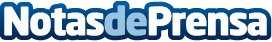 Comprar vivienda para reformar, una tendencia al alza en Málaga y MarbellaReformar una vivienda antigua supone una gran inversión no sólo por el ahorro inicial, sino por la posibilidad de rehacerla totalmente a gusto del comprador, lo que puede provocar una revalorización del inmueble de hasta un 30% desde el primer día, según la empresa de reformas GSCDatos de contacto:GSC - Reformas  (www.gsc.es)Plaza del Teatro 7 - Local, 29008 - Málaga951916683Nota de prensa publicada en: https://www.notasdeprensa.es/comprar-vivienda-para-reformar-una-tendencia Categorias: Bricolaje Inmobiliaria Andalucia Construcción y Materiales http://www.notasdeprensa.es